Муниципальное бюджетное общеобразовательное учреждение «Кириковская средняя школа».РАБОЧАЯ ПРОГРАММАпо курсу «Занятия по развитию познавательных способностей» для учащихся с легкой степенью умственной отсталости  7  класса муниципального бюджетного общеобразовательного учреждения «Кириковская средняя  школа» обучающихся по адаптированной образовательной программе.Составила:                          педагог-психолог Ивченко Екатерина Викторовна2021-2022 учебный годПояснительная записка    Настоящая рабочая  программа по курсу «Занятия по развитию познавательных способностей» для учащихся 7 класса составлена на основании основной адаптированной образовательной программы  основного общего образования муниципального бюджетного общеобразовательного учреждения «Кириковская средняя школа» для учащихся с легкой степенью умственной отсталости (интеллектуальными нарушениями) от 25 марта 2019 года, утвержденной приказом по учреждению № 99/1-од,   учебного плана муниципального бюджетного общеобразовательного учреждения «Кириковская средняя  школа» для обучающихся с легкой степенью умственной отсталости 6-9 классов на 2021-2022 учебный год,  положения о рабочей программе педагога  муниципального бюджетного общеобразовательного учреждения «Кириковская средняя  школа» реализующего предметы, курсы и дисциплины общего образования от 30 мая 2019 года.     Для разработки  настоящей рабочей программы, в том числе  использовались следующие нормативно-правовые документы:- федеральный закон Российской Федерации «Об образовании в Российской Федерации» N 273-ФЗ (в ред. Федеральных законов от 07.05.2013 N 99- ФЗ);- федеральный государственный образовательный стандарт образования обучающихся с умственной отсталостью (интеллектуальными нарушениями), утвержденный приказом Министерства образования и науки РФ №1599 от 19.12.2014.- примерная адаптированная основная образовательная программа общего образования, разработанная на основе ФГОС для обучающихся с умственной отсталостью;- приказ Министерства образования и науки Российской Федерации «Об утверждении порядка организации и осуществления образовательной деятельности по основным общеобразовательным программам – образовательным программам начального общего, основного общего и среднего общего образования от 30 августа 2013 года № 1015;- концепция духовно-нравственного развития и воспитания личности гражданина России;    Данная рабочая программа является коррекционной для обучения обучающихся 7 классов с умственной отсталостью (легкая степень) и  составлена с учетом особенностей их психофизического развития, индивидуальных возможностей, тем самым обеспечивают коррекцию нарушений развития и социальную адаптацию.    Одним из вариантов психолого-педагогического сопровождения учащихся в учебном плане является реализация коррекционного курса «Занятия по развитию познавательных способностей». Данный курс интегрирует в себе два раздела: психомоторные и сенсорные процессы.    Психомоторика – совокупность сознательно управляемых двигательных действий человека. Психомоторика предназначена для осуществления произвольных движений, целесообразных действий в процессе получения и преобразования информации. Психомоторика имеет определенную специализацию:-произвольные моторные процессы: движения, действия, поступки;-сенсорные процессы, решающие задачи отражения и регуляции предметных свойств в окружающей действительности.    Развитие моторной системы тесно связано с развитием сенсорного опыта. Сенсорные системы (визуальная, слуховая, вестибулярная, соматическая) и двигательную функцию необходимо рассматривать как единое целое.    Коррекция  имеющихся  у  подростков  недостатков  проводится  в  малой  группе, которая формируется из числа учащихся коррекционного класса. Численность группы не более 2 человек. Учащиеся делятся на подгруппы в зависимости от сложности дефектов. Коррекционная группа для каждого подростка выступает как модель реальной жизни, гдеон проявляет те же отношения, установки, ценности, эмоциональные и поведенческие реакции.    Психокоррекционный процесс рассчитан на учебный год и представляет серию регулярно проходящих встреч. Данный курс рассчитан на 70 часов в год для учащихся 7 класса.    Частота занятий 2 раза в неделю.    В работе с учащимися используется Типовая модель коррекции, которая основана на организации конкретных психокоррекционных воздействий с использованием различных методов: АPT - терапии, сказкотерапии, психорегулирующих тренировок и пр.     ЦЕЛЬ. На основе создания оптимальных условий познания окаждого объекта дать ребенку правильное многогранное полифункциональное представление об окружающей действительности, способствующее оптимизации его психического развития и более эффективной социализации в образовательной среде и обществе.ЗАДАЧИ:- развитие познавательной активности учащихся,- формирование умений наблюдать, сравнивать, выделять существенные признаки предметов и явлений и отражать их в речи, развитие памяти, мышления, речи, воображения;- формирование общеинтеллектуальных умений: приѐмов анализа, сравнения, обобщения, навыков группировки и классификации;- формирование адекватного восприятия явлений и объектов окружающей действительности в совокупности их свойств;- совершенствование сенсорно-перцептивной деятельности;- обогащение словарного запаса на основе использования соответствующей терминологии; устной монологической речи в единстве с обогащением знаний и представлений об окружающей действительности;- психологическая коррекция поведения ребѐнка;- социальная профилактика, формирование навыков общения, правильного поведения    Целенаправленное психокоррекционное воздействие на подростков с особыми возможностями здоровья осуществляется через психокоррекционный комплекс, который состоит	из	четырех	взаимосвязанных	этапов:1 ЭТАП:	Диагностический.     В диагностический этап входят диагностика психо - эмоционального, интеллектуального развития                         ребенка                         с                         УО. Работа  педагога-психолога  начинается  с  обследования,  в  ходе  которого  собираются сведения о каждом. Полученная информация помогает психологу наметить направления коррекционно-развивающей работы. На основе данной информации, а также наблюдения подростка   в   разных   ситуациях   педагог-психолог   составляет   педагогическую характеристику, которая помогает не только в работе с данным учащимся, но и указанием направлений работы для других специалистов.2 ЭТАП:	Коррекционный.Данный этап включает в себя следующие задачи:- помощь подростку в разрешении психотравмирующих ситуаций;- формирование продуктивных видов взаимоотношений ребенка с окружающими (в семье, в классе);- повышение социального статуса ребенка в коллективе;- развитие у подростка компетентности в вопросах нормативного поведения;- формирование и стимуляция сенсорно-перцептивных, мнемических и интеллектуальных процессов;- развитие и совершенствование коммуникативных функций, эмоционально-волевой регуляции поведения;- создание в детском коллективе атмосферы принятия, доброжелательности, открытости, взаимопонимания.    Групповая психологическая коррекция сфокусирована на трех составляющих.    Когнитивный блок.    Задачей когнитивного блока является: осознание подростком своих интеллектуальных, личностных и эмоциональных ресурсов.    Эмоциональный блок.    Эмоциональный блок отвечает за формирование у подростка позитивного эмоционального отношения к себе; переживание в группе и осознание подростком прошлого эмоционального опыта: получение новых эмоциональных переживаний.    Поведенческий блок.    Поведенческий блок задействуется в процессе преодоления неадекватных форм поведения; развития и закрепления новых форм поведения.3 ЭТАП - диагностический.    Блок оценки эффективности коррекционных воздействий, направлен на анализ изменений познавательных процессов, психических состояний, личностных реакций у учащихся врезультате                         психокоррекционных                         воздействий. Критерии  оценки  эффективности  психологической  коррекции  требуют  учета структуры   дефекта,   механизмов   его   проявлений,   анализа   целей   коррекции   и используемых методов психологического воздействия. Результаты коррекционной работы могут  проявляться.  У  ребенка  в  процессе  работы  с  ним,  к  моменту  завершения психокоррекциониого процесса и на протяжении длительного времени после окончаниязанятий.ЭТАП - прогностический.    Прогностический блок психокоррекции направлен на проектирование психофизиологиче-ских, психических и социально-психологических функций подростков.    Данная программа основана на основных принципах психокоррекционной работы с обучающимися:- принцип единства диагностики и коррекции определение методов коррекции с учѐтом диагностических данных;- безусловное принятие каждого ребѐнка со всеми индивидуальными чертами характера и особенностями личности;- принцип компенсации - опора на сохранные, более развитые психические процессы;- принцип системности и последовательности в подаче материала -опора на разные уровни организации психических процессов;- соблюдение необходимых условий для развития личности учащегося: создание комфортной ситуации, поддержание положительного эмоционального фона.    Общая структура занятий является такой же, что и для всех коррекционных занятий:1 часть: "Разминка", в которую включены упражнения для профилактики нарушений зрения, дыхательные упражнения, упражнения для развития мелкой моторики рук, настрой на предстоящую деятельность.2 часть: "Основная", в которую включены упражнения по теме.3 часть: "Заключительная", в которой подводятся итоги занятия, проводится "рефлексия".    Исходным принципом для определения целей и задач коррекции, а также способов их решения является принцип единства диагностики и коррекции развития.    Основные направления коррекционной работы:- совершенствование движений сенсорного развития;- коррекция отдельных сторон психической деятельности;- развитие различных видов мышления;- коррекция нарушений в развитии эмоционально-личностной сферы;- развитее речи и овладение техникой чтения;- расширение представлений об окружающем мире и обогащение словаря;- коррекция индивидуальных пробелов в знаниях;- развитие мотивов межличностных отношений.    Внимание учащихся с нарушением интеллекта характеризуется повышенной отвлекаемостью, неустойчивостью, снижением способности распределять и концентрировать внимание. Произвольное, непроизвольное внимание, а также свойства внимания (концентрация, переключаемость, устойчивость, наблюдательность, распределение) значительно развиваются в результате специальных упражнений. Детей нужно учить выделять существенные признаки, свойства предметов и явлений. Одним из эффективных методов развития восприятия, воспитания наблюдательности является сравнение. Для развития пространственных представлений необходимо использовать наглядный материал; учить детей смотреть, слушать, выделять главные и существенные признаки предметов, видеть в предмете много разных деталей: развивать пространственные представления.    Важную роль для ориентировки человека в окружающем мире играет память. У всех школьников с нарушением интеллекта наблюдаются недостатки памяти, при чем они касаются всех видов запоминания. В первую очередь у учащихся ограничен объем памяти и снижена прочность запоминания. Эти особенности влияют на запоминание как наглядного, так и словесного материала.    На коррекционных занятиях необходимо развивать те виды памяти, которые оказываются наименее развитыми у ребенка (зрительная, слуховая, словесно - логическая). Работу по формированию памяти целесообразно проводить на не учебном материале, в различных жизненных ситуациях. Важно научить детей понимать, что значит запомнить, научиться группировать материал, выделять опорные слова, составлять план, устанавливать смысловые связи, т.е., развивать не только механическую, но и произвольную память.    В развитии мыслительной деятельности учащихся с нарушением интеллекта обнаруживается значительное отставание и своеобразие. Это выражается в несформированности таких операций, как анализ и синтез, в неумении выделять существенные признаки предмета и делать обобщения, в низком уровне развития абстрактного мышления.    В процессе занятий необходимо научить рассматривать предмет или ситуацию с разных сторон, оперировать всеми необходимыми для решения задач данными.    Понятие образного мышления подразумевает оперирование образами, проведение различных операций (мыслительных) с опорой на представления. Поэтому необходимо уделять внимание формированию у детей умения создавать в голове различные образы, т.е., визуализировать.    Для учащихся с нарушением интеллекта наиболее сложными являются задачи проблемного характера. Им свойственно: поверхностное мышление, его направленность на случайные признаки, что особенно проявляется на словесно – логическом уровне. Через решение логических задач развивается словесно – логическое мышление. Необходимо подбирать такие задачи, которые бы требовали индуктивного (от единичного к общему) и дедуктивного (от общего к единичному) умозаключения.    Решение мыслительных задач, которые трудно даются детям, рекомендуется выполнять с применением наглядности, постепенно снижая долю ее участия в мыслительном процессе.    Уровень развития мелкой моторики – один из показателей интеллектуального развития ребенка. Доказано, что развитие движений руки находится в тесной связи с развитием речи и мышления. Техника письма также требует слаженной работы мелких мышц кисти и всей руки, и в том числе хорошо развитого зрительного восприятия и произвольного внимания. Нарушения перечисленных психических функций и моторики выражается в проявлениях дисграфии, утомляемости, негативном отношении к учебе, школьных неврозах. Коррекция связана с развитием быстроты, точности движений, развитие навыков ручной умелости, координации движений рук, развитие мелких мышц руки, развитие умения отображать эмоциональное состояние с помощью мимики и жестов.     Учебно – методическое и материально- техническое обеспечение образовательного процесса.    Кабинет, магнитофон, компьютер, экран, коврики, столы, стулья, канцелярские принадлежности.    Требования к исполнителю программы.    Наличие высшего психологического образования, курсовая подготовка по работе с детьми с ОВЗ.        Среди перечня средств, которые используются для реализации программы:       аппаратные средства.    Компьютер - универсальное устройство обработки информации; основная  конфигурация современного компьютера обеспечивает учащемуся мультимедиа-возможности: видео -изображение, качественный стереозвук в наушниках, речевой ввод с микрофона и др.    Принтер - позволяет фиксировать на бумаге информацию, найденную и созданную учащимися или учителем. Для многих школьных применений необходим или желателен цветной принтер. В некоторых ситуациях очень желательно использование бумаги и изображения большого формата.Устройства для ручного ввода текстовой информации и манипулирования экранными объектами - клавиатура и мышь (и разнообразные устройства аналогичного назначения).Не аппаратные средства (игры, специализированные приспособления).    Функционально-ориентированные игрушки и пособия (строительные конструкторы,плоские и объѐмные геометрические фигуры, геометрическое лото, логические кубики, пазлы, машинка с эмоциями и т.д.)    Спортивные пособия и предметы (мячи разной величины)    Арсенал для техники АРТ-терапии (куклы, сюжетные картинки, журналы, вырезки, альбомные листы формата А 1, А 2, А 3, А 4, А 5, краски, гуашь, цветная бумага, кисти, баночки для воды, пластилин, восковые карандаши)    Игрушки разных материалов и размеров (пластмассовые, металлические, мягкие, картон и т.д.).    Тетради для творческих работ учащихся.     Записи для релаксации и рисования: звуки природы, цветотерапия, инструментальная музыка, детские песни и т.д.     Завершается программа промежуточной аттестацией  в мае 2022 года проводимой в форме устного зачета.2. Планируемые результаты освоения курса.    Результатом реализации данной программы для учащихся может считаться не столько успешное освоение ими образовательной программы по предметам, сколько освоение жизненно значимых компетенций:- овладение навыками коммуникаций;- осмысление своего Я;- развитие адекватных представлений о собственных возможностях;- гражданской идентичности;– формирование целостного, социально ориентированного взгляда на мир;- формирование уважительного отношения к иному мнению;- овладение начальными навыками адаптации в динамично изменяющемся и развивающемся мире;- принятие и освоение социальной роли обучающегося;- развитие доброжелательности и эмоционального, понимания и сопереживания чувствам других людей;- развитие навыков сотрудничества со взрослыми и сверстниками в разных социальных ситуациях, умения не создавать конфликтов;- формирование установки на безопасный, здоровый образ жизни. (смотреть таблицу 1 и таблицу2)Таблица 2Система мониторинга результативности реализуемой программы в динамике развития ребенка с умственной отсталостьюслованачинает, поддерживает и завершает разговоркорректно выражает отказ и недовольство, благодарность, сочувствие и т.д.передаѐт свои впечатления, соображения, умозаключения так, чтобы быть понятым другим человекомделится своими воспоминаниями, впечатлениями и планами с другими людьмислышит свои речевые ошибки и старается их исправлятьзамечает ошибки в речи одноклассниковОсмысление своего социального окружения:доброжелателен и сдержан в отношениях с одноклассникамиуважительно относится к взрослым (учителям, родителям и т.д.)достаточно легко устанавливает контакты и взаимоотношениясоблюдает правила поведения в школемотив действий – не только«хочу», но и «надо»принимает и любит себячувствует себя комфортно с любыми людьми любого возраста, с одноклассникамиПоследовательное формирование произвольных процессов:умеет концентрировать вниманиеможет удерживать на чѐм-либо своѐ вниманиеиспользует различные приѐмы запоминанияучится продумывать и планировать свои действияспособен к саморегуляции и адекватной самооценки своих поступковуправляет своими эмоциями, поведением, действиямидоводит до конца начатое делознает цель своих действий и поступковстарается выполнять все задания и просьбы учителя    В результате целенаправленной деятельности на занятиях по развитию познавательных способностей школьники должны научиться:- ориентироваться на сенсорные эталоны;- узнавать предметы по заданным признакам;- сравнивать предметы по внешним признакам;- классифицировать предметы по форме, величине, цвету, функциональному назначению;- составлять сериационные ряды предметов и их изображений по разным признакам;- практически выделять признаки и свойства объектов и явлений; - давать полное описание объектов и явлений; - различать противоположно направленные действия и явления; - видеть временные рамки своей деятельности; - определять последовательность событий; - ориентироваться в пространстве;- целенаправленно выполнять действия по инструкции;- самопроизвольно согласовывать свои движения и действия; - опосредовать свою деятельность речью; - проявлять интерес к познанию и самопознанию;     - устанавливать смысловые связи, проделывать мыслительные операции (обобщение, сравнение, анализ и т.д.)     - проявлять логическое мышление;     - уметь проявлять волевые усилия для достижения своих желаний и побуждений;     -умение сотрудничать;     - уметь понимать и передавать свои чувства.        Своевременная психолого-педагогическая помощь умственно отсталым     учащимся является необходимой предпосылкой их успешного обучения и      воспитания.3. Содержание коррекционного курса.4. Тематическое планирование с указанием часов на освоение каждой темы.4. Тематическое планирование с указанием часов на освоение каждой темы.Необходим 1 час в расписание до 31.05.2022.5. Список литературы, используемый при оформлении рабочей программы.1.	Айхингер А., В. Холл "Психодрама в детской групповой терапии".М: ГЕНЕЗИС,2003.2.	Бабкина Н. В. Радость познания. - М.: 2000 г.3.	Вагапова Д. X. "Риторика в интеллектуальных играх и тренингах". -М.: Цитадель, 1999.4.	Винник М. О. "Задержка психического развития". - Ростов - на -Дону: "ФЕНИКС", 2007.5.	Гунина Е. В. "Диагностика и коррекция мышления неуспевающих школьников". - КЛИО, 1997.6.	Зинкевич - Евстигнеева Т. Д., Тихонова Е. А. "Проективная диагностика в сказкотерапии". - СПб "РЕЧЬ", 2003.7.	Игры - обучение, тренинг, досуг...// Под ред. В. В. Петруссинского. В 4-х томах. - М.: Новая школа, 1994.8.	Ильина М. В. "Чувствуем, познаѐм, размышляем". - М.: АРКТИ, 2004.9.	Истратова О. Н. "Практикум по детской психокоррекции: Игры, упражнения, техники". - Ростов-на-Дону "Феникс", 2008.10.	Карелина И. О. "Эмоциональное развитие детей". - Ярославль: "Академия развития", 2006.11.	Кипнис М. "128 лучших игр и упражнений для любого тренинга. Как зарядить, оживить, настроить и сплотить группу". - М.: "aCT", СПб: Прайм - ЕВРОЗНАК, 2009.12.	Козак О. Н. "Путешествие в страну игр". - СПб.: "Союз", 1997.13.	Комплексная методика психомоторной коррекции. Под ред. А. В. Семенович, 1998 г.14.	Кряжева Н. Л. "Мир детских эмоций". - Ярославль: "Академия развития", 2001.15.	Леванова Е. А., Волошина А. Е. "Игра в тренинге. Возможности игрового взаимодействия". - ПИЕЕР, 2009 г.16.	Локалова Р. П. "90 уроков психологического развития младших школьников". - М.: 1995.17.	Любимова Т. Е. "Учить не только мыслить, но и чувствовать". -Чебоксары: "КЛИО", 1994.18.	Никольская И. Л., Тигранова Л. И. "Еимнастика для ума" - М.: 199719.	Практикум по психологическим играм с детьми и подростками //Под ред. Битяновой М. Р. - ПИЕЕР, 2002.20.	Прутченков А. С. "Свет мой, зеркальце, скажи". - М.: Новая школа, 199621.	Ромашкова Е. И. "Игровые модели интеллектуального досуга в семье и школе". - Владимир, 1997.22.	Руководство практического психолога: психологические программы развития личности в подростковом и старшем школьном возрасте //Под ред. И. В. Дубровиной. - М.: Академия, 1995.23.	Семенович А. В. "Нейропсихологическая коррекция в детском возрасте. Метод замещающего онтогенеза" - М.: ЕЕНЕЗИС, 2007 г.24.	Семенченко П. М. "399 задач для развития ребѐнка". - М.: 200025.	Фопелъ К. "Как научить детей сотрудничать" в 4-х томах. М.: ЕЕНЕЗИС, 2001.26.	Цзен Н. В., Пахомов Ю. В. "Психотехнические игры и упражнения в спорте". - М: КЛАСС. 2001 г.27.	Чистякова М. И. "Психогимнастика". - М: Просвещение, 199028.	Шмаков С, Безбородова Н. "От игры к самовоспитанию: сборник игр-коррекций". - М: Новая школа, 1993.СОГЛАСОВАНО: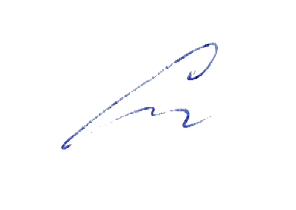 заместитель директора по учебно-воспитательной работе Сластихина Н.П._______«31» августа 2021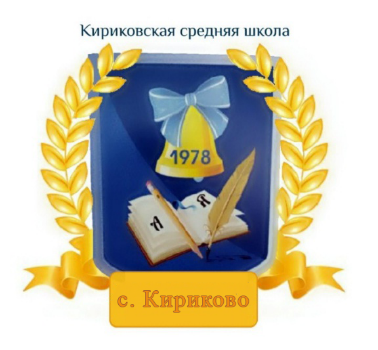 УТВЕРЖДАЮ: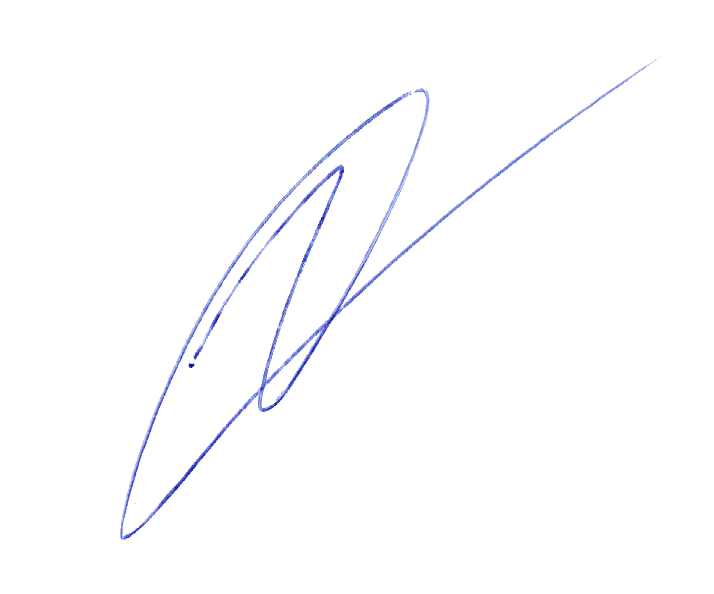 Директор муниципального бюджетного общеобразовательного учреждения «Кириковская средняя школа»_________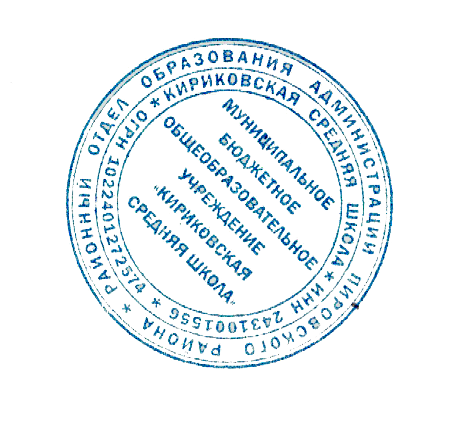 Ивченко О.В.«31» августа 2021 годаТаблица 1Жизненно значимыеУмения, входящие в блок компетенцийкомпетенцииРазвитие представлений оСпособность оценивать свои силы, понимать, что можно исобственных возможностяхчего нельзя.и ограничениях, о насущноСпособность пользоваться личными адаптивныминеобходимомсредствами в разных ситуациях.жизнеобеспечении,Понимание того, что пожаловаться и попросить о помощиспособности вступать впри проблемах в жизнеобеспечении – это нормально, икоммуникацию сонеобходимо.взрослыми по вопросамСпособность выбрать взрослого и обратиться к нему замедицинскогопомощью, точно описать возникшую проблему, иметьсопровождения и созданиюдостаточный запас фраз и определений.специальных условий дляГотовность выделять ситуации, когда требуетсяпребывания в школе, своихпривлечение родителей, умение объяснять учителюнуждах и правах в(работнику школы) необходимость связаться с семьей.организации обученияВозможность обратиться к взрослым при затруднениях вучебном процессе, сформулировать запрос о специальнойпомощиОвладение социально-Стремление к самостоятельности и независимости в быту ибытовыми умениями,помощи другим людям в быту.используемыми вОвладение навыками самообслуживания дома и в школе.повседневной жизниУмение включаться в разнообразные повседневные дела.Возможность принимать посильное участие, брать на себяответственность в каких-то областях домашней жизни.Представления об устройстве школьной жизни.Возможность ориентироваться в пространстве школы, врасписании занятий.Готовность попросить о помощи в случае затруднений.Готовность включаться в разнообразные повседневныешкольные и домашние дела и принимать в них посильноеучастие, брать на себя ответственность.Понимание значения праздника дома и в школе, того, чтопраздники бывают разными.Стремление порадовать близких.Стремление участвовать в подготовке и проведениипраздникаОвладение навыкамиСпособность решать актуальные жизненные задачи,коммуникациииспользуя коммуникацию как средство достижения цели(вербальную, невербальную).Умение начать и поддержать разговор, задать вопрос,выразить свои намерения, просьбу, пожелание, опасения,завершить разговор.Уметь корректно выразить отказ и недовольство,благодарность, сочувствие и т.д.Иметь возможность получать и уточнять информацию отсобеседника.Освоение культурных форм выражения своих чувств.Расширение круга ситуаций, в которых ребѐнок можетиспользовать коммуникацию как средство достиженияцели.Способность передать свои впечатления, соображения,умозаключения так, чтобы быть понятым другим человеком.Уметь принимать и включать в свой личный опытжизненный опыт других людей.Быть способным делиться своими воспоминаниями,впечатлениями и планами с другими людьмиДифференциация иАдекватность бытового поведения ребѐнка с точки зренияосмысление картины мираопасности/ безопасности и для себя, и для окружающих;и еѐ временно-сохранности окружающей предметной и природной среды.пространственнойИспользование вещей в соответствии с их функциями,организациипринятым порядком и характером данной ситуации.Расширение и накопление знакомых и разнообразноосвоенных мест за пределами дома и школы: двор, дача, лес,парк, речка, городские и загородные достопримечательностии др.Активность во взаимодействии с миром, пониманиесобственной результативности.Накопление опыта освоения нового при помощи экскурсийи путешествий.Умение накапливать личные впечатления, связанные сявлениями окружающего мира, упорядочивать их вовремени и пространстве.Умение устанавливать взаимосвязь природного порядка иуклада собственной жизни в семье и в школе, вестисебя в быту сообразно этому пониманию.Умение устанавливать взаимосвязь общественного порядкаи уклада собственной жизни в семье и в школе,соответствовать этому порядку.Прогресс в развитии любознательности, наблюдательности,способности замечать новое, задавать вопросы,включаться в совместную со взрослым исследовательскуюдеятельностьОсмысление своегоУмение адекватно использовать принятые в окружениисоциального окружения иребѐнка социальные ритуалы.освоение соответствующихУмение корректно выразить свои чувства, отказ,возрасту системынедовольство, благодарность, сочувствие, намерение,ценностей и социальныхпросьбу, опасение.ролейЗнание правил поведения в разных социальных ситуациях слюдьми разного статуса.Умение проявлять инициативу, корректно устанавливать иограничивать контакт.Умение не быть назойливым в своих просьбах итребованиях, быть благодарным за проявление внимания иоказание помощи.Умение применять формы выражения своих чувствсоответственно ситуации социального контакта.Расширение круга освоенных социальных контактовКритерии, показателиУровни (отмечаются индивидуально для каждогоУровни (отмечаются индивидуально для каждогоУровни (отмечаются индивидуально для каждогоребенка)ВидимыеИзмененияИзменения неизменениянезначительныепроизошли(высокий(средний(низкийуровень)уровень)уровень)Дифференциация и осмыслениекартины мира:• интересуется окружающиммиром природы, культуры,замечает новое, задаѐт вопросы• включается в совместную совзрослым исследовательскуюдеятельность• адекватно ведѐт себя в быту сточки зренияопасности/безопасности и для себя,и для окружающих• использует вещи в соответствии сих функциями, принятым порядкоми характером данной ситуацииОвладение навыкамикоммуникации:• реагирует на обращѐнную речь ипросьбы• понимает речь окружающих иадекватно реагирует на сказанные№ п\пРазделы, темыКоличество часов1Исследование учащихся.4  2 Коррекция когнитивных процессов.   Обучение приѐмам действия по образцу и правилам. Коррекция внимания и свойств. Развитие произвольности психических процессов. Коррекция памяти. Коррекция мышления и мыслительных операций. Развитие внутреннего плана действий. "Релаксация - напряжение". Развитие рефлексивных навыков "Я чувствую..."263Коррекция социальных и коммуникативных умений.   Развитие коммуникации. Формирование коммуникативных действий и операций. Обучение умению согласованности коммуникативных действий с партнѐрами. Обучение адекватным способам разрешения конфликтных ситуаций. Повышение социометрического статуса учащихся.144Коррекция поведения.   Обучение приѐмам психической саморегуляции. Обучение приѐмам контроля над своими действиями. Обучение основным приѐмам релаксации. Обучение ориентировке в эмоциональных состояниях. Формирование адекватной самооценки.145    Коррекция нарушений эмоционально-личностной сферы. Основы саморегуляции. Я учусь владеть собой. Спокойствие. Дружелюбие. Послушание. Застенчивость. Агрессию - под контроль.12№Темы занятийЭлементы содержания темыХарактеристика основных видов деятельности ученика (на уровне учебных действий) Основные виды учебной деятельности .Исследования учащихся, 4 часа.Исследования учащихся, 4 часа.Исследования учащихся, 4 часа.Исследования учащихся, 4 часа.1.1.Методика Ясюковой(Визуальный, Практический, Математический, Языковой интеллекты)Оценкиа изменений познавательных процессов, психических состояний, личностных реакций у учащихся в результате отсутствия психокоррекционных воздействий.1.2.Методика "Тулуз Пьерона"(Свойства внимания: концентрация, устойчивость, переключаемость, психомоторного темпа, волевой регуляции, динамики работоспособности, наличия ММД)Оценкиа изменений познавательных процессов, психических состояний, личностных реакций у учащихся в результате отсутствия психокоррекционных воздействий.1.3.Методика "Рисунок человека"(Когнитивные проблемы, эмоциональные особенности, сфера общения, сфера социальных отношений, сексуальная сфера, признаки возможных психических патологий)1.4.Методика "Типы Памяти" Методика "Эталоны"(Типы памяти и преобладающий тип) (Зрительное восприятие)Коррекция когнитивных процессов "Как научиться учиться", 26 часовКоррекция когнитивных процессов "Как научиться учиться", 26 часовКоррекция когнитивных процессов "Как научиться учиться", 26 часовКоррекция когнитивных процессов "Как научиться учиться", 26 часов2.1."Коррекция внимания и его свойства. Развитие произвольности психических ф-й".6Температура. Градусники для измерения тела, воды, воздуха. Развитие дифференцированных вкусовых ощущений (сладкий – слаще, кислый – кислее, и т д.).Словесное обозначение Упражнения в измерении веса предметов на весах. Определение противоположных качеств предметов (чистый – грязный, темный – светлый, вредный – полезный) Определение противоположных действий, совершаемых с предметами (открыть – закрыть, расстегнуть – застегнуть, одеть  - раздеть)Формирование полноценности зрительного восприятия. Компенсация моторной недостаточности. Совершенствование пространственных представлений. Составление предложений по сюжетной картинке. Ответы на вопросы. Совершенствование процессов анализа и синтеза, сравнения и обобщения. Формирование прочности и точности воспроизведения Расширение границ зрительного восприятия. Формирование зрительного контроля, синтеза в пределах словосочетания. Расширение объема и уточнение зрительной памяти. Совершенствование зрительного анализа и синтеза. Формирование логического мышления, синтеза в пределах предложения. Отработать четкость лухового восприятия и слуховых представлений озвуках. Взаимодействие зрительного, слухового, кинестетического анализаторов. Активизация синтетических процессов.Совершенствование устойчивости внимания, зрительно-пространственного анализа и синтеза, зрительного мнезиса. Развитие синтеза в пределах контекста. Знает свои сильные и слабые стороны Знает свои ресурсы, приемы повышения самооценки2.2."Коррекция мышления и мыслительных операций. Развитие внутреннего плана действий"4Ориентировка в помещении и на улице по словесной инструкции. Моделирование расположения предметов в пространстве; вербализация пространственных отношений. Ориентировка на листе бумаги разного формата (тетрадный, альбомный, ватман) и по-разному расположенного (горизонтально, вертикально, под углом)Формирование полноценности зрительного восприятия. Компенсация моторной недостаточности. Совершенствование пространственных представлений. Составление предложений по сюжетной картинке. Ответы на вопросы. Совершенствование процессов анализа и синтеза, сравнения и обобщения. Формирование прочности и точности воспроизведения Расширение границ зрительного восприятия. Формирование зрительного контроля, синтеза в пределах словосочетания. Расширение объема и уточнение зрительной памяти. Совершенствование зрительного анализа и синтеза. Формирование логического мышления, синтеза в пределах предложения. Отработать четкость лухового восприятия и слуховых представлений озвуках. Взаимодействие зрительного, слухового, кинестетического анализаторов. Активизация синтетических процессов.Совершенствование устойчивости внимания, зрительно-пространственного анализа и синтеза, зрительного мнезиса. Развитие синтеза в пределах контекста. Знает свои сильные и слабые стороны Знает свои ресурсы, приемы повышения самооценки2.3."Коррекция памяти. Обучение приѐмам запоминания".4Выделение и различение звуков окружающей среды (стон, звон, гудение, жужжание). Дидактическая игра «Узнай на слух». Формирование чувства ритма. Игровые упражнения. Дидактическая игра «Угадай по голосу (ребенок, взрослый, пожилой, измененный голос ребенка) Дидактическая игра «Кто и как голос подает? (имитация крика животных)Формирование полноценности зрительного восприятия. Компенсация моторной недостаточности. Совершенствование пространственных представлений. Составление предложений по сюжетной картинке. Ответы на вопросы. Совершенствование процессов анализа и синтеза, сравнения и обобщения. Формирование прочности и точности воспроизведения Расширение границ зрительного восприятия. Формирование зрительного контроля, синтеза в пределах словосочетания. Расширение объема и уточнение зрительной памяти. Совершенствование зрительного анализа и синтеза. Формирование логического мышления, синтеза в пределах предложения. Отработать четкость лухового восприятия и слуховых представлений озвуках. Взаимодействие зрительного, слухового, кинестетического анализаторов. Активизация синтетических процессов.Совершенствование устойчивости внимания, зрительно-пространственного анализа и синтеза, зрительного мнезиса. Развитие синтеза в пределах контекста. Знает свои сильные и слабые стороны Знает свои ресурсы, приемы повышения самооценки2.4."Коррекция восприятия".4Нахождение отличительных и общих признаков на наглядном материале ( 2-3 сравнения) предметных/сюжетных/картинок) Нахождение «нелепиц» на картинках Дидактическая игра «Лабиринт» Профилактика зрения. Гимнастика для глаз. Формирование полноценности зрительного восприятия. Компенсация моторной недостаточности. Совершенствование пространственных представлений. Составление предложений по сюжетной картинке. Ответы на вопросы. Совершенствование процессов анализа и синтеза, сравнения и обобщения. Формирование прочности и точности воспроизведения Расширение границ зрительного восприятия. Формирование зрительного контроля, синтеза в пределах словосочетания. Расширение объема и уточнение зрительной памяти. Совершенствование зрительного анализа и синтеза. Формирование логического мышления, синтеза в пределах предложения. Отработать четкость лухового восприятия и слуховых представлений озвуках. Взаимодействие зрительного, слухового, кинестетического анализаторов. Активизация синтетических процессов.Совершенствование устойчивости внимания, зрительно-пространственного анализа и синтеза, зрительного мнезиса. Развитие синтеза в пределах контекста. Знает свои сильные и слабые стороны Знает свои ресурсы, приемы повышения самооценки2.5."Релаксация - напряжение"4Сочетание движений и поз различных частей тела (по инструкции педагога); вербализация поз и действий Воображаемые действия (вдеть нитку в иголку, подбросить мяч, наколоть дров, прополоскать бельѐ) Тонкая дифференцировка предметов на ощупь по разным качествам и свойствам (выпуклый, вогнутый, колючий, деревянный, горячий). Игра «Волшебный мешочек» (с мелкими предметами)Формирование полноценности зрительного восприятия. Компенсация моторной недостаточности. Совершенствование пространственных представлений. Составление предложений по сюжетной картинке. Ответы на вопросы. Совершенствование процессов анализа и синтеза, сравнения и обобщения. Формирование прочности и точности воспроизведения Расширение границ зрительного восприятия. Формирование зрительного контроля, синтеза в пределах словосочетания. Расширение объема и уточнение зрительной памяти. Совершенствование зрительного анализа и синтеза. Формирование логического мышления, синтеза в пределах предложения. Отработать четкость лухового восприятия и слуховых представлений озвуках. Взаимодействие зрительного, слухового, кинестетического анализаторов. Активизация синтетических процессов.Совершенствование устойчивости внимания, зрительно-пространственного анализа и синтеза, зрительного мнезиса. Развитие синтеза в пределах контекста. Знает свои сильные и слабые стороны Знает свои ресурсы, приемы повышения самооценки2.6."Развитие рефлексивных навыков"4Длительность временных интервалов. Дидактическая игра «Береги минуту» Работа с календарем и моделью календарного года. Последовательность основных жизненных событий. Выполнение целенаправленных действий по трехзвенной инструкции педагога (поворот направо - два шага вперед – один шаг назад); словесный отчет о выполнении Графический диктант с усложненными заданиями.Формирование полноценности зрительного восприятия. Компенсация моторной недостаточности. Совершенствование пространственных представлений. Составление предложений по сюжетной картинке. Ответы на вопросы. Совершенствование процессов анализа и синтеза, сравнения и обобщения. Формирование прочности и точности воспроизведения Расширение границ зрительного восприятия. Формирование зрительного контроля, синтеза в пределах словосочетания. Расширение объема и уточнение зрительной памяти. Совершенствование зрительного анализа и синтеза. Формирование логического мышления, синтеза в пределах предложения. Отработать четкость лухового восприятия и слуховых представлений озвуках. Взаимодействие зрительного, слухового, кинестетического анализаторов. Активизация синтетических процессов.Совершенствование устойчивости внимания, зрительно-пространственного анализа и синтеза, зрительного мнезиса. Развитие синтеза в пределах контекста. Знает свои сильные и слабые стороны Знает свои ресурсы, приемы повышения самооценки3.	Коррекция социальных и коммуникативных умений Психологический тренинг "Среди людей", 14 часов.3.	Коррекция социальных и коммуникативных умений Психологический тренинг "Среди людей", 14 часов.3.	Коррекция социальных и коммуникативных умений Психологический тренинг "Среди людей", 14 часов.3.	Коррекция социальных и коммуникативных умений Психологический тренинг "Среди людей", 14 часов.3.1.Освоение приѐмов активного общения "Я и другие"Вступление.	Настрой на работу. Упражнение	"Ты мне нравишься" Упражнение "ЗУМ" Упражнение	"Аппаратчики" Упражнение   "Здравствуй, ты представляешь?"	 Упражнение	"Испорченный телефон". Упражнение	"Ищу друга" Упражнение	"Объятие" Подведение итогов, рефлексия. Вступление	Настрой на работу. Упражнение   "Акулы, матросы" Упражнение   "Копна-горка-тропинка" Упражнение "Пчѐлы и змеи" Упражнение	"Ревущий мотор" Упражнение   "Привет, привет" Упражнение	"Восточный рынок" Упражнение	"Упрямая сороконожка" Подведение итогов, рефлексия.Формирование навыков и умений общения с группой сверстников. Формирование позитивного эмоционального отношения к себе; переживание в группе и осознание прошлого эмоционального опыта: получение новых эмоциональных переживаний. Адекватное восприятие обучающимися действительности и самого себя; адаптивность поведения обучающихся в соответствии с ролевыми ожиданиями. других; положительная мотивация на сохранение и укрепление своего здоровья, формирование потребности в ЗОЖ; знает основные приѐмы релаксации. Знает как ориентироваться в эмоциональных состояниях. Формирование адекватной самооценки: владеть своими чувствами; принимать чувства другого человека,  применять способы саморегуляции на практике, рефлексировать свое эмоциональное состояние.3.2.Раскрытие качеств, необходимых для активного общения "Какой я и какие другие"Вступление	Настрой на работу. Упражнение	"Прошепчи имя на ушко".	 Упражнение	"Интервью". Упражнение	"Что важно для меня". Упражнение	"Отдам тебе то, что есть у меня".	 Упражнение	"Хороший друг". Упражнение	"Биография друга". Упражнение	"Все мы чем-то похожи".	 Упражнение "Никто из вас не знает, что я... Подведение итогов, рефлексия.Формирование навыков и умений общения с группой сверстников. Формирование позитивного эмоционального отношения к себе; переживание в группе и осознание прошлого эмоционального опыта: получение новых эмоциональных переживаний. Адекватное восприятие обучающимися действительности и самого себя; адаптивность поведения обучающихся в соответствии с ролевыми ожиданиями. других; положительная мотивация на сохранение и укрепление своего здоровья, формирование потребности в ЗОЖ; знает основные приѐмы релаксации. Знает как ориентироваться в эмоциональных состояниях. Формирование адекватной самооценки: владеть своими чувствами; принимать чувства другого человека,  применять способы саморегуляции на практике, рефлексировать свое эмоциональное состояние.3.3.Знакомство с принципами хорошего слушания "Я слушаю"Вступление   Настрой на работу. Упражнение	"Вертушка". Упражнение	"Три беседы". Упражнение	"Резервуар". Упражнение	"Холодный психотерапевт".Упражнение	"Мои родители". Упражнение	"Экзамен". Упражнение	"Правила хорошего слушания".	 Упражнение "Испорченный телефон". Упражнение	"Фигура". Подведение	итогов, рефлексия.Формирование навыков и умений общения с группой сверстников. Формирование позитивного эмоционального отношения к себе; переживание в группе и осознание прошлого эмоционального опыта: получение новых эмоциональных переживаний. Адекватное восприятие обучающимися действительности и самого себя; адаптивность поведения обучающихся в соответствии с ролевыми ожиданиями. других; положительная мотивация на сохранение и укрепление своего здоровья, формирование потребности в ЗОЖ; знает основные приѐмы релаксации. Знает как ориентироваться в эмоциональных состояниях. Формирование адекватной самооценки: владеть своими чувствами; принимать чувства другого человека,  применять способы саморегуляции на практике, рефлексировать свое эмоциональное состояние.3.4. Расширение представлений о способах самоанализа "Какое решение верно"Вступление.	Настрой на работу. Упражнение	"Разыгрывание  ситуаций". Упражнение "Встреча сказочных героев". Упражнение "Сказка наоборот". Упражнение	"Благородный поступок". Подведение итогов, рефлексия. Вступление. Настрой на работу. Упражнение	"Кто твой друг". Упражнение "Волшебная лавка". Упражнение"Объявление". Тема: Ищу друга. Подведениеитогов, рефлексия.3.5."Обучение владению собой"Вступление. Настрой на работу. Упражнение "Рычи, лев, рычи, стучи, поезд, стучи". Упражнение "Ролевая гимнастика". Упражнение "Взаимоотношения". Упражнение "Розовый куст". Упражнение	"Поза покоя". Подведение итогов,	рефлексия. Вступление.	Настрой на работу. Упражнение "Морские волны". Упражнение "Чемодан". Упражнение "Дыши и думай красиво". Упражнение "Замри!" Упражнение "Волшебное слово". Подведение итогов,	рефлексия.3.6.Отстаивание своей точки зрения и аргументации "Моѐ мнение".Вступление. Настрой на работу. Упражнение "Голосуйте за меня". Упражнение "Козлятушки -ребятушки". Упражнение". Отдать приказ". Подведение итогов, рефлексия.3.7.Сплочение группы "Учимся общаться"Вступление. Настрой на работу. Упражнение "Выбери остров" Упражнение "Встреча". Упражнение "Вездеходы" Упражнение "Ёжик" Упражнение "Эхо" Упражнение "Передача ритма" Подведение итогов, рефлексия. Вступление. Настрой на работу. Упражнение "А теперь я" Упражнение "Бабочки" Упражнение "Властелин кольца" Упражнение "Командный узел" Упражнение "Давайте жить дружно" Упражнение "Спиной к спине" Подведение итогов, рефлексия.3.8Устранение барьеров общения "Я + Ты"Вступление. Настрой на работу. Упражнение "Какие бывают улыбки" Упражнение "Улыбнись другому" Упражнение "Через стекло" Упражнение "Мне кажется, что ты..." Упражнение "Окажи внимание другому". Упражнение "Попроси игрушку". Упражнение "Конкурс хвастунов". Подведение итогов, рефлексия.3.9.Стили общения.Вступление. Настрой на работу.  Упражнение "Бездомный заяц". Упражнение "Мой хороший попугай". Упражнение "Улыбнись-ка!". Упражнение "Разыгрывание ситуаций". Упражнение "Обмен ролями". Упражнение "Станем другими". Упражнение "Кто есть кто?". Упражнение "Как бы ты поступил?". Упражнение "Серебряное копытце". Подведение итогов, рефлексия.3.10.Навыки совместной работыКоммуникативная игра "Путешествие на воздушном шаре".3.11.Навыки совместной работыКоммуникативная игра "Мафия"3.12.Навыки совместной работыКоммуникативная игра "Мафия"3.13.Конфликты испособы ихразрешения.Отработка навыков неконфликтного поведения.3.14.Конфликты испособы ихразрешения.Отработка навыков неконфликтного поведения.4	Коррекция поведения "Познавая себя и других", 14 часов.4	Коррекция поведения "Познавая себя и других", 14 часов.4	Коррекция поведения "Познавая себя и других", 14 часов.4	Коррекция поведения "Познавая себя и других", 14 часов.4.1."Я - это я! Знаю ли ясебя".Формирование мотивации на познание самого себя.Преодоление неадекватных	 форм поведения; развитие и закрепления новых форм	поведения. Признавать собственные ошибки, переживать чувство неловкости, вины за свое	агрессивное поведение; сочувствовать другим, своим сверстникам, взрослым и живому миру;	выплескивать гнев в	приемлемой форме, а не физической агрессией; анализировать процесс и результаты познавательной деятельности; работать самостоятельно в парах, в группах; применять на практике правила общения; предупреждать эмоциональные конфликты; управлять развитием коммуникативной ситуации.	4.2.Я и мои чувства.Первоначальное представление о специфике психики. Формирование мотивации самопознания.Преодоление неадекватных	 форм поведения; развитие и закрепления новых форм	поведения. Признавать собственные ошибки, переживать чувство неловкости, вины за свое	агрессивное поведение; сочувствовать другим, своим сверстникам, взрослым и живому миру;	выплескивать гнев в	приемлемой форме, а не физической агрессией; анализировать процесс и результаты познавательной деятельности; работать самостоятельно в парах, в группах; применять на практике правила общения; предупреждать эмоциональные конфликты; управлять развитием коммуникативной ситуации.	4.3."Что такое доброта?"(Занятие втехнологиифранцузскоймастерской)Радость. Игротренинг "Возвращение блудного попугая".Преодоление неадекватных	 форм поведения; развитие и закрепления новых форм	поведения. Признавать собственные ошибки, переживать чувство неловкости, вины за свое	агрессивное поведение; сочувствовать другим, своим сверстникам, взрослым и живому миру;	выплескивать гнев в	приемлемой форме, а не физической агрессией; анализировать процесс и результаты познавательной деятельности; работать самостоятельно в парах, в группах; применять на практике правила общения; предупреждать эмоциональные конфликты; управлять развитием коммуникативной ситуации.	4.4."Добрым быть насвете веселей"Знания об основных составляющих Я - образа.	Преодоление неадекватных	 форм поведения; развитие и закрепления новых форм	поведения. Признавать собственные ошибки, переживать чувство неловкости, вины за свое	агрессивное поведение; сочувствовать другим, своим сверстникам, взрослым и живому миру;	выплескивать гнев в	приемлемой форме, а не физической агрессией; анализировать процесс и результаты познавательной деятельности; работать самостоятельно в парах, в группах; применять на практике правила общения; предупреждать эмоциональные конфликты; управлять развитием коммуникативной ситуации.	4.5."Добрым бытьполезно"Пантелеев «Трус», знания об основныхсоставляющих Я - образа.Преодоление неадекватных	 форм поведения; развитие и закрепления новых форм	поведения. Признавать собственные ошибки, переживать чувство неловкости, вины за свое	агрессивное поведение; сочувствовать другим, своим сверстникам, взрослым и живому миру;	выплескивать гнев в	приемлемой форме, а не физической агрессией; анализировать процесс и результаты познавательной деятельности; работать самостоятельно в парах, в группах; применять на практике правила общения; предупреждать эмоциональные конфликты; управлять развитием коммуникативной ситуации.	4.6.Правда, ложь,Фантазия.Преодоление неадекватных	 форм поведения; развитие и закрепления новых форм	поведения. Признавать собственные ошибки, переживать чувство неловкости, вины за свое	агрессивное поведение; сочувствовать другим, своим сверстникам, взрослым и живому миру;	выплескивать гнев в	приемлемой форме, а не физической агрессией; анализировать процесс и результаты познавательной деятельности; работать самостоятельно в парах, в группах; применять на практике правила общения; предупреждать эмоциональные конфликты; управлять развитием коммуникативной ситуации.	4.7.Учимся управлятьсвоими эмоциями.Повторяем  изученные  эмоции. Радость. Страх/испуг.Грусть/печаль.	Гнев. Доброта. Злость.		Преодоление неадекватных	 форм поведения; развитие и закрепления новых форм	поведения. Признавать собственные ошибки, переживать чувство неловкости, вины за свое	агрессивное поведение; сочувствовать другим, своим сверстникам, взрослым и живому миру;	выплескивать гнев в	приемлемой форме, а не физической агрессией; анализировать процесс и результаты познавательной деятельности; работать самостоятельно в парах, в группах; применять на практике правила общения; предупреждать эмоциональные конфликты; управлять развитием коммуникативной ситуации.	4.8."Я тебя понимаю".Развитие чувстваэмпатии. Привет, кактвои дела?Гнев. Сказкотренинг "Возвращение блудного попугая."Преодоление неадекватных	 форм поведения; развитие и закрепления новых форм	поведения. Признавать собственные ошибки, переживать чувство неловкости, вины за свое	агрессивное поведение; сочувствовать другим, своим сверстникам, взрослым и живому миру;	выплескивать гнев в	приемлемой форме, а не физической агрессией; анализировать процесс и результаты познавательной деятельности; работать самостоятельно в парах, в группах; применять на практике правила общения; предупреждать эмоциональные конфликты; управлять развитием коммуникативной ситуации.	4.9."Что такоеДРУЖБА?"(Занятие в технологии французской мастерской)	Преодоление неадекватных	 форм поведения; развитие и закрепления новых форм	поведения. Признавать собственные ошибки, переживать чувство неловкости, вины за свое	агрессивное поведение; сочувствовать другим, своим сверстникам, взрослым и живому миру;	выплескивать гнев в	приемлемой форме, а не физической агрессией; анализировать процесс и результаты познавательной деятельности; работать самостоятельно в парах, в группах; применять на практике правила общения; предупреждать эмоциональные конфликты; управлять развитием коммуникативной ситуации.	4.10."Настоящий друг".(Сказкотерапия,видеотренинг)Злость. Сказкотренинг"Беляночка и Розочка".		 Доброта "Самый маленький гном".Преодоление неадекватных	 форм поведения; развитие и закрепления новых форм	поведения. Признавать собственные ошибки, переживать чувство неловкости, вины за свое	агрессивное поведение; сочувствовать другим, своим сверстникам, взрослым и живому миру;	выплескивать гнев в	приемлемой форме, а не физической агрессией; анализировать процесс и результаты познавательной деятельности; работать самостоятельно в парах, в группах; применять на практике правила общения; предупреждать эмоциональные конфликты; управлять развитием коммуникативной ситуации.	4.11.Спокойствие.Учимся правильнодышать.Динамическая и статическая координация, пластичность и ловкость движений. Быстрота и точность, одновременность движений, Мимика, пантомимика.Преодоление неадекватных	 форм поведения; развитие и закрепления новых форм	поведения. Признавать собственные ошибки, переживать чувство неловкости, вины за свое	агрессивное поведение; сочувствовать другим, своим сверстникам, взрослым и живому миру;	выплескивать гнев в	приемлемой форме, а не физической агрессией; анализировать процесс и результаты познавательной деятельности; работать самостоятельно в парах, в группах; применять на практике правила общения; предупреждать эмоциональные конфликты; управлять развитием коммуникативной ситуации.	4.12.Индивидуальностьили чем я отличаюсьот других.Коррекция самооценки, снятие напряжения в отношениях с другими. Упражнение «Мусорное ведро»Преодоление неадекватных	 форм поведения; развитие и закрепления новых форм	поведения. Признавать собственные ошибки, переживать чувство неловкости, вины за свое	агрессивное поведение; сочувствовать другим, своим сверстникам, взрослым и живому миру;	выплескивать гнев в	приемлемой форме, а не физической агрессией; анализировать процесс и результаты познавательной деятельности; работать самостоятельно в парах, в группах; применять на практике правила общения; предупреждать эмоциональные конфликты; управлять развитием коммуникативной ситуации.	4.13.Я и Ты. Чем мыпохожи.Повысить самооценку и значимость учащегося в коллективе.	Упражнение «Дневник побед».	Преодоление неадекватных	 форм поведения; развитие и закрепления новых форм	поведения. Признавать собственные ошибки, переживать чувство неловкости, вины за свое	агрессивное поведение; сочувствовать другим, своим сверстникам, взрослым и живому миру;	выплескивать гнев в	приемлемой форме, а не физической агрессией; анализировать процесс и результаты познавательной деятельности; работать самостоятельно в парах, в группах; применять на практике правила общения; предупреждать эмоциональные конфликты; управлять развитием коммуникативной ситуации.	4.14."Поведение икультура".Научить детей внимательно относиться к себе, уважать и принимать себя. Упражнение «Дневник побед»Преодоление неадекватных	 форм поведения; развитие и закрепления новых форм	поведения. Признавать собственные ошибки, переживать чувство неловкости, вины за свое	агрессивное поведение; сочувствовать другим, своим сверстникам, взрослым и живому миру;	выплескивать гнев в	приемлемой форме, а не физической агрессией; анализировать процесс и результаты познавательной деятельности; работать самостоятельно в парах, в группах; применять на практике правила общения; предупреждать эмоциональные конфликты; управлять развитием коммуникативной ситуации.	5	  Коррекция эмоционально-личностной сферы, 12 ч: (здесь 8 часов) не хватает - 45	  Коррекция эмоционально-личностной сферы, 12 ч: (здесь 8 часов) не хватает - 45	  Коррекция эмоционально-личностной сферы, 12 ч: (здесь 8 часов) не хватает - 45	  Коррекция эмоционально-личностной сферы, 12 ч: (здесь 8 часов) не хватает - 45.1.Я учусь владетьсобой. Основысаморегуляции.Снятие мышечного напряжения. Снятие негативных эмоций.	5.2.Я учусь владетьсобой. Основысаморегуляции.Снятие мышечного напряжения. Снятие негативных эмоций.	5.3.Послушание.5.4.Послушание.5.5Застенчивость.Обучение эффективным способам общения,  формирование чувства доверия.5.6.Застенчивость.Обучение эффективным способам общения,  формирование чувства доверия.5.7.Агрессию - подконтроль. Снятие вербальной и невербальной агрессии, выплескивание гнева.5.8.Коммуникативность.Развитие умения устанавливать контакт.  Итоговые исследования учащихся, 4 часа  Итоговые исследования учащихся, 4 часа  Итоговые исследования учащихся, 4 часа  Итоговые исследования учащихся, 4 часа5.9.Методика Ясюковой(Визуальный, Практический, Математический, Языковой интеллекты)Оценкиа изменений познавательных процессов, психических состояний, личностных реакций у учащихся в результате психокоррекционных воздействий в течении года.5.10.Методика "Тулуз Пьерона"(Свойства внимания: концентрация, устойчивость, переключаемость, психомоторного темпа, волевой регуляции, динамики работоспособности, наличия ММД)Оценкиа изменений познавательных процессов, психических состояний, личностных реакций у учащихся в результате психокоррекционных воздействий в течении года.5.11.Методика "Рисунок человека"(Когнитивные проблемы, эмоциональные особенности, сфера общения, сфера социальных отношений, сексуальная сфера, признаки возможных психических патологий)Оценкиа изменений познавательных процессов, психических состояний, личностных реакций у учащихся в результате психокоррекционных воздействий в течении года.5.12.Методика "Типы Памяти" Методика "Эталоны"(Типы памяти и преобладающий тип) (Зрительное восприятие)Оценкиа изменений познавательных процессов, психических состояний, личностных реакций у учащихся в результате психокоррекционных воздействий в течении года.№Наименование темы урокаКоличество часовДата проведенияИсследование учащихся.Исследование учащихся.Исследование учащихся.Исследование учащихся.1Методика Ясюковой101.09.20212Методика "Тулуз Пьерона"106.09.20213Методика "Рисунок человека"108.09.20214Методика "Типы Памяти" Методика "Эталоны"113.09.2021Коррекция когнитивных процессов.Коррекция когнитивных процессов.Коррекция когнитивных процессов.Коррекция когнитивных процессов.1Коррекция внимания и его свойства. Развитие произвольности психических ф-й".115.09.20212Коррекция внимания и его свойства. Развитие произвольности психических ф-й".120.09.20213Коррекция внимания и его свойства. Развитие произвольности психических ф-й".122.09.20214Коррекция внимания и его свойства. Развитие произвольности психических ф-й".127.09.20215Коррекция внимания и его свойства. Развитие произвольности психических ф-й".129.09.20216Коррекция внимания и его свойства. Развитие произвольности психических ф-й".104.10.20217Коррекция мышления и мыслительных операций. Развитие внутреннего плана действий106.10.20218Коррекция мышления и мыслительных операций. Развитие внутреннего плана действий111.10.20219Коррекция мышления и мыслительных операций. Развитие внутреннего плана действий113.10.202110Коррекция мышления и мыслительных операций. Развитие внутреннего плана действий118.10.202111Коррекция памяти. Обучение приѐмам запоминания".125.10.202112Коррекция памяти. Обучение приѐмам запоминания.127.10.202113Коррекция памяти. Обучение приѐмам запоминания.108.11.202114Коррекция памяти. Обучение приѐмам запоминания.110.11.202115Коррекция восприятия115.11.202116Коррекция восприятия117.11.202117Коррекция восприятия122.11.202118Коррекция восприятия124.11.202119Релаксация - напряжение129.11.202120Релаксация - напряжение101.12.202121Релаксация - напряжение106.12.202122Релаксация - напряжение108.12.202123Развитие рефлексивных навыков113.12.202124Развитие рефлексивных навыков115.12.202125Развитие рефлексивных навыков20.12.202126Развитие рефлексивных навыков122.12.2021Коррекция социальных и коммуникативных умений Психологический тренинг "Среди людей"Коррекция социальных и коммуникативных умений Психологический тренинг "Среди людей"Коррекция социальных и коммуникативных умений Психологический тренинг "Среди людей"Коррекция социальных и коммуникативных умений Психологический тренинг "Среди людей"1Освоение приѐмов активного общения "Я и другие"127.12.20212Раскрытие качеств, необходимых для активного общения "Какой я и какие другие»129.12.20213Знакомство с принципами хорошего слушания "Я слушаю110.01.20224Расширение представлений о способах самоанализа "Какое решение верно112.01.20225Обучение владению собой117.01.20226Отстаивание своей точки зрения и аргументации "Моѐ мнение".119.01.20227Сплочение группы "Учимся общаться"124.01.20228Устранение барьеров общения "Я + Ты"126.01.20229Стили общения.131.01.202210Навыки совместной работы102.02.202211Навыки совместной работы107.02.202212Навыки совместной работы109.02.202213Конфликты и способы ихразрешения.114.02.202214Конфликты и способы ихразрешения.116.02.2022Коррекция поведения "Познавая себя и других"Коррекция поведения "Познавая себя и других"Коррекция поведения "Познавая себя и других"Коррекция поведения "Познавая себя и других"1Я - это я! Знаю ли я себя.121.02.20222Я и мои чувства.128.02.20223Что такое доброта?102.03.20224Добрым быть на свете веселей.109.03.20225Добрым быть полезно.114.03.20226Правда, ложь, фантазия.116.03.20227Учимся управлять своими эмоциями.128.03.20228"Я тебя понимаю". Развитие чувстваэмпатии. Привет, как твои дела?130.03.20229"Что такое ДРУЖБА?104.04.202210"Настоящий друг". (Сказкотерапия,видеотренинг)106.04.202211Спокойствие. Учимся правильнодышать.111.04.202212Индивидуальность или чем я отличаюсь от других.113.04.202213Я и Ты. Чем мы похожи.118.04.202214Поведение и культура".120.04.2022  Коррекция эмоционально-личностной сферы  Коррекция эмоционально-личностной сферы  Коррекция эмоционально-личностной сферы  Коррекция эмоционально-личностной сферы1Я учусь владеть  собой. Основысаморегуляции.125.04.20222Я учусь владеть  собой. Основысаморегуляции.127.04.20223Послушание.104.05.20224Застенчивость.111.05.20225Промежуточная аттестация по курсу в форме зачета.116.05.20226Коммуникативность.118.05.2022Итоговые исследования учащихсяИтоговые исследования учащихсяИтоговые исследования учащихсяИтоговые исследования учащихся1Методика Ясюковой123.05.20222Методика "Тулуз Пьерона"125.05.20223Методика "Рисунок человека"130.05.20224Методика "Типы Памяти" Методика "Эталоны"1